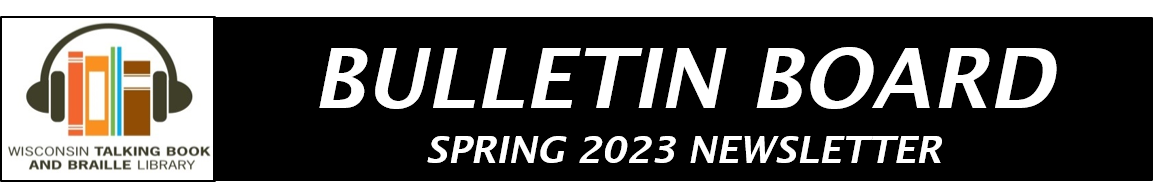 What’s Been Happening at WTBBLHappy Spring! It’s a relief to know that warmer and longer days are coming, and we can entertain plans or dreams of gardening, socializing, traveling, or extra reading! Read all about the book recommendations in this Newsletter, and check out the newest addition to our DVD collection! We are also sharing new updates from the National Library Service (NLS), including a new list of magazines available. You can also find NLS updates on our homepage at https://dpi.wi.gov/talkingbooks under NLS News. Enjoy the season, stay well, and keep on reading.New National Library Service Spanish-Language WebsiteThe National Library Service has launched a Spanish-language website to help connect Spanish speakers to a large and growing collection of Spanish books and magazines. Readers with low vision or blindness, or a disability that prevents them from using regular print materials, can find information about NLS, apply for service, as well as find various resources and library materials in Spanish with ease. Take a look and share with your favorite Spanish-language readers www.loc.gov/nls/es/.Summer Reading 2023Well, it is Spring, and Summer is not far ahead! Once again, readers of ALL AGES are welcome to participate in our Summer Reading program from Jun 15 – Aug 15. Similar to last year’s format, read and complete a BINGO! (three boxes in a row-horizontally, diagonally, or vertically) to be entered in the drawing for a grand prize! We will send you reading logs in Braille or a large print bingo sheet for kids and young adults ages 0-21 and also for adults. Everyone who completes the Summer Reading program will get a prize. To sign up and for more info, contact us at 414-286-3045 or 1-800-242-8822, or by email at WTBBL@milwaukee.gov.Extra Summer Reading news! The NLS has been planning its first Summer Reading program with help from dedicated committee members from its four regional conferences. The program will take place from Jun 26 to Aug 11, 2023. It will include family musical programs, story times, and author talks featuring authors requested by our network libraries. All of these exciting events will start with a virtual kickoff ceremony on June 26, 2023. We will have all the details in the Summer Newsletter!Braille Calendars 2023The NLS will be producing two new braille calendars for 2023. The calendar will be available for patrons in two sizes:· NLS Braille calendar, wall-sized· NLS Braille calendar, pocket-sizedCalendars for 2023 are expected to be available by mid-July. Those calendars will extend through January 2024.Going forward, subscribers will automatically receive new annual calendars when they are published. Please speak with your Reader’s Advisor if you would like to sign up for a subscription. Call us at 414-286-3045 or 1-800-242-8822, or email us at WTBBL@milwaukee.gov.New MagazinesTwenty-one new audio magazines are being added to the NLS collection.· American Indian · Baseball Digest· Bookmarks· Consumer Reports: On Health· Cooking Light· Dogster· Fiyah Literary Magazine· Golf Digest· Guideposts· International Living Magazine· Jet· Make:· Prevention Magazine· Scientific American· Selecciones del Reader’s Digest· The Sun Magazine· Vanidades· Wax Poetics· Yoga JournalIn addition, the following magazines have been discontinued:Today’s Parent, braillePopular Science, audioDas Beste aus Reader’s Digest (German), audioPlease contact us if you would like a magazine subscription added to your account.WTBBL 2023 Adult Book ClubThe WTBBL Adult Book Club meets by phone every other month on a Tuesday by using a toll-free phone number: 1-855-753-0200. There are two sessions from which to choose: 1:30 to 2:30 pm or 6:30 to 7:30 pm.  The same book is discussed at both sessions. Contact us for more information, or you can just call in at the appointed day and time! Tuesday, June 6th 1:30 and 6:30 Fox and I: An Uncommon Friendship by Catherine Raven DB106546 Biologist and former national park ranger recounts her time spent in an isolated cottage in Montana, where she bonded with a fox. Raven examines the relationship between wildlife and humans, reflects on what can be learned from the natural world, and the meaning behind loss. Unrated. Commercial audiobook. 2021.Tuesday, August 1st, 1:30 and 6:30 Horse by Geraldine Brooks DB108556 Kentucky, 1850. An enslaved groom named Jarret and a bay foal forge a bond of understanding that will carry the horse to record-setting victories across the South. When the nation erupts in civil war, an itinerant young artist who has made his name on paintings of the racehorse takes up arms for the Union. Based on the remarkable true story of the record-breaking thoroughbred Lexington, Horse is a novel of art and science, love and obsession, and our unfinished reckoning with racism. Provided by publisher. Unrated. Commercial audiobook. Bestseller. 2022.Tuesday, October 3rd 1:30 and 6:30 The Overstory by Richard Powers DB091490 A group of nine strangers are tied together by their shared desire to protect one of the last virgin forests in America. They include a wounded Vietnam vet, a student who dies and is revived, and a scientist who learns that trees can communicate. Unrated. Commercial audiobook. Bestseller. 2018.Tuesday, December 5th 1:30 and 6:30 We Are Not Like Them by Jo Piazza DB105333 Jen and Riley have been best friends since kindergarten. As adults, they remain as close as sisters, though their lives have taken different directions. The deep bond they share is severely tested when Jen's husband, a city police officer, is involved in the shooting of an unarmed Black teenager. Unrated. Commercial audiobook. 2021.New Wisconsin Titles AvailableABLE (Audio & Braille Literacy Enhancement) has produced more Wisconsin books for your reading pleasure. These titles are available on DB cartridges or on BARD.The Cadottes: a Fur Trade Family on Lake Superior by Robert Silbernagel DBC15494 Robert Silbernagel tells the story of an early fur trading family from the upper Midwest region in the context of early French-Ojibwe relations. Full of historical anecdotes, it provides a narrative that spans generations and how the changing economic, political and social landscape affected their lives and the part they played in it. Adult. Unrated.Dear Delia: The Civil War Letters of Captain Henry F. Young, Seventh Wisconsin Infantry edited by Michael J. Larson and John David Smith DBC15498 Union soldier Henry F. Young candidly documented his experiences on the front lines of the Civil War through extensive letters sent home to his family in Wisconsin. Dear Delia presents his writings faithfully, along with comprehensive notes providing historical context throughout. Adult. Unrated.Giannis: The Improbable Rise of an NBA MVP by Mirin Fader DBC24885 Mirin Fader tells the story of Giannis Antetokounmpo's journey from growing up in poverty in Athens, Greece to becoming a basketball star in America with the Milwaukee Bucks. Adult.Lecciones para vivir con pérdida de la visión by the National Research and Training Center on Blindness and Low Vision DBC27358 Cuando las personas que han tenido una buena vista comienzan a perder la vista, a menudo tienen dificultades para comprender lo que les está sucediendo. Pueden preguntarse si podrán hacer las actividades que solían hacer. A través de estas 19 lecciones, los profesionales de rehabilitación comparten consejos sobre cómo completar tareas de manera segura y eficiente. Los temas van desde la comprensión de las condiciones de los ojos hasta la organización del armario, desde la realización de tareas en la cocina hasta el uso de una computadora, y desde el uso afectivo de la baja visión hasta la participación en actividades de ocio. Los recursos, servicios y consejos brindan orientación para aprovechar al máximo la vida con visión limitada. Unrated. Spanish language.The Long Way Home by Karen McQuestion DBC15548 The story of four women who spontaneously decide to take a road trip from Wisconsin to Las Vegas. Adult. Unrated.The Midwest Survival Guide: How We Talk, Love, Work, Drink, and Eat…Everything with Ranch by Charlie Berens DBC24896 A humorous guide to Midwest culture from comedian and Wisconsin native Charlie Berens. Adult. Unrated.The Moonlight Child by Karen McQuestion DBC24862 Suspicious activity involving children at the Fleming house leads Sharon and Niki to investigate. Adult. Unrated.Murder at the Lakeside Library by Holly Danvers DBC24904 After Rain Wilmot's husband dies, she goes to stay at her family's waterfront log cabin in Lofty Pines, WI. Things seem to go well until she discovers the body of real estate buyer Thornton Hughes.  First book in the Lakeside Library mystery series. Adult.Long Overdue at the Lakeside Library by Holly Danvers DBC24905 Rain Wilmot's cozy life is turned upside down when Wallace Benson, a local man, is found dead during the annual Ice Fishing Jamboree. Number two in the series. Adult.Tamarack River Ghost: A Novel by Jerold W. Apps DBC15526 When a hog farm tries to establish itself in a sleepy central Wisconsin town, many residents are spurred to action. With themes surrounding the decline of the press, rural identity, and small-town government, Tamarack River Ghost is a story of the times for small towns everywhere. Adult. Unrated. Print/Braille Picture Books and Adult BrailleWTBBL has print/braille picture books that are great for sharing with a child. We also have a few adult braille books listed as well. The new books are contracted braille using the Unified English Braille Code.Ambitious Girl by Meena Harris; illustrated by Marissa Valdez BR 23750 A girl is inspired to be ambitious and not worry about how the world sees her. PRINT/BRAILLE. For preschool-grade 2. 2021.Areli is a Dreamer: A True Story by Areli Morales; illustrated by Luisa Uribe BR 23894 DACA recipient Areli Morales shares her own immigration story of moving from a quiet town in Mexico to the bustling and noisy metropolis of New York City. Includes a glossary of Spanish terms. PRINT/BRAILLE. For grades K-3. 2021.Barefoot Contessa Foolproof: Recipes You Can Trust by Ina Garten BR 24319 "Start with delicious Dukes Cosmopolitans made with freshly squeezed lemon juice, plus Jalapeño Cheddar Crackers that everyone will devour. Lunches include Hot Smoked Salmon, Lobster & Potato Salad, and Easy Tomato Soup with Grilled Cheese Croutons, all featuring old-fashioned flavors with the volume turned up. Elegant Slow-Roasted Filet of Beef with Basil Parmesan Mayonnaise and show-stopping Seared Scallops & Potato Celery Root Purée are just two of the many fabulous dinner recipes. And your guests will always remember the desserts, from Sticky Toffee Date Cake with Bourbon Glaze to Salted Caramel Brownies. For Ina, “foolproof” means more than just making one dish successfully; it’s also about planning a menu, including coordinating everything so it all gets to the table at the same time. In Barefoot Contessa Foolproof, Ina shows you how to make a game plan so everything is served hot while you keep your cool. There are notes throughout detailing where a recipe can go wrong to keep you on track, plus tips for making recipes in advance. It’s as though Ina is there in the kitchen with you guiding you every step of the way." -- Provided by publisher. 2 volumes.The Barnabus Project by Terry Fan, Eric Fan and Devin Fan; illustrated by The Fan Brothers BR 23751 Barnabus, part mouse– part elephant, is a Failed Project and kept out of sight until his dreams of freedom lead him and his misfit friends on a perilous adventure. PRINT/BRAILLE. For grades K-3. 2020. The Boy Whose Head Was Filled with Stars: A Life of Edwin Hubble words by Isabelle Marinov; pictures by Deborah Marcero BR 23752 The story of Edwin Hubble, a boy fascinated by the stars who surmounted many hurdles in his life to follow his dreams of becoming an astronomer. PRINT/BRAILLE. For grades 2-4. 2021.Eyes That Kiss in the Corners by Joanna Ho; illustrated by Dung Ho BR 23755 A young Asian girl recounts how she shares her eyes--and so much more--with the other women in her family. PRINT/BRAILLE. For grades K-3. 2021.Haunting with the Stars by R.L. Stine BR 24329 "Space-obsessed Murphy Shannon is pumped that his 6th-grade class is visiting the Rayburne Observatory. Except, being a know-it-all means he's totally bored with the lectures he has to sit through. So when classmates Orly and Cleo say they should explore on their own, Murphy sneaks out with them. But when they come face-to-face with the strange Dr. Rayburne and his experiments, they realize they may be in way over their heads. A grand adventure in space may be in store for them, if they can survive." -- Provided by publisher. For grades 3-6. Little Kitchen of Horrors: Hideously Delicious Recipes That Disgust and Delight by Ali Vega BR 24422 "Your guests will be delightfully horrified by these disgusting yet delicious entrees, snacks, and party foods! Would you like Maggot Burgers for dinner? How about some Crispy Fried Mice for appetizers and Gooey Alien Limbs for dessert? You'll squeal with happy horror at the disgusting, terrifying (and totally tasty) recipes in this book. Clear step-by-step instructions and helpful photos make it easy to cook up each horrifying dish. With frightful delicacies like Bulging Cake Eyeballs, Juicy Bat Wings, and more, will you dare take a bite?" -- Provided by publisher. For grades 3-6.Murder in Chinatown: A Gaslight Mystery by Victoria Thompson BR 24326 "In Chinatown to deliver a baby, Sarah Brandt meets a group of women she might otherwise never have come across: Irish girls who, after alighting on Ellis Island alone, have married Chinese men in the same predicament. But with bigotry in New York from every side, their mixed-race children are often treated badly, by the Irish, the Chinese—even the police. When the new mother’s half-Chinese, half-Irish, 15-year-old niece goes missing, Sarah knows that alerting the constables would prove futile. So she turns to Detective Sergeant Frank Malloy—and together they begin the search themselves. And after they find her, dead in an alley, Sarah and Malloy have ample suspects—from both sides of Canal Street." -- Provided by publisher. Violence and some strong language. 3 volumes.My First Day written and illustrated by Phùng Nguyên Quang & Huỳnh Kim Liên BR 23727 A young Vietnamese boy sets out on a journey in a wooden boat, armed with a single oar. Along the way, he confronts his fears and knows it will be worth it once he reaches his destination. PRINT/BRAILLE. For grades K-3. 2021.Newton and Curie; the Science Squirrels by Daniel Kirk BR 23895 Newton the squirrel and his sister, Curie, conduct experiments based on what they hear through a classroom window. The siblings create simple machines to learn more about how the world works and how to help others. PRINT/BRAILLE. For grades K-3. 2020.Regina is Not a Little Dinosaur by Andrea Zuill BR 23897 Regina, a young dinosaur who believes she is ready to hunt for her own food, sneaks away from Mama. But Regina soon discovers she has much to learn about hunting. PRINT/BRAILLE. For preschool-grade 2. 2021.Saving American Beach: the Biography of African American Environmentalist MaVynee Betsch by Heidi Tyline King; illustrated by Ekua Holmes BR 23898 A biography of MaVynee Betsch, an African American opera singer turned environmentalist, who tirelessly worked to preserve American Beach, Florida, as a historical landmark. PRINT/BRAILLE. For grades K-3. 2021.Sunday at the Sunflower Inn by Jodi Thomas BR 24330 The stories of Honey Creek residents and visitors, as their lives and fates intertwine in Honey Creek, Texas and at the Sunflower Inn. Some strong language. 3 volumes.This Time Tomorrow by Emma Straub BR 24331 "On the eve of her 40th birthday, Alice's life isn't terrible. She likes her job, even if it isn't exactly the one she expected. She's happy with her apartment, her romantic status, her independence, and she adores her lifelong best friend. But her father is ailing, and it feels to her as if something is missing. When she wakes up the next morning she finds herself back in 1996, reliving her 16th birthday. But it isn't just her adolescent body that shocks her, or seeing her high school crush, it's her dad: the vital, charming, 40-something version of her father with whom she is reunited. Now armed with a new perspective on her own life and his, some past events take on new meaning. Is there anything that she would change if she could?" -- Provided by publisher. Strong language and some descriptions of sex. 3 volumes.Unspeakable: the Tulsa Race Massacre BR 23732 An award-winning author recounts the 1921 Tulsa, Oklahoma, race massacre--one of the worst incidents of racial violence in our nation's history. PRINT/BRAILLE. For grades 3-6. 2021.New Audio-described DVDsWTBBL has audio-described movies and TV shows available on DVD. You may check out three movies at a time. The loan period for each is one month. A new movie catalog is available from WTBBL in large print, braille, or digital cartridge. Here are some of the new DVDs by genres:Action and AdventureAmbulance – DVD01273Black Adam – DVD01269The Contractor – DVD01276The Lost City – DVD01281The Northman – DVD01280Secret Headquarters – DVD01284Violent Night – DVD01266 The Woman King – DVD01262 Animated, Children’s Movies & Children’s TVDC League of Super-Pets – DVD01270 Sonic the Hedgehog 2 – DVD01279 Rumble – DVD01282Paws of Fury: the Legend of Hank – DVD01285 BiographicalElvis – DVD01265 Till – DVD01263 ComedyThe Banshees of Inisherin – DVD01286 Coming 2 America – DVD01272Ticket to Paradise – DVD01260 DocumentaryEdible Insects (NOVA) – DVD01256 Ultimate Space Telescope (NOVA) – DVD01255 DramaArmageddon Time – DVD01267 She Said – DVD01271The Fabelmans – DVD01283HorrorThe Black Phone – DVD01268The Menu – DVD01287 Nope – DVD01274 Prey For the Devil – DVD01258MusicalOn the Come Up – DVD01288Romantic ComedySpin Me Around – DVD01257 Spoiler Alert – DVD01275 Science Fiction and FantasyJurassic World Dominion – DVD01278 Vesper – DVD01259 ThrillerBeast – DVD01264 Bullet Train – DVD01277Top Gun: Maverick – DVD01261 2023 Holiday & Post Office ClosingsApril 7, 2023 Good FridayMay 29, 2023 Memorial DayJune 19, 2023 Juneteenth National Independence DayJuly 4, 2023 Independence DaySeptember 4, 2023 Labor DayOctober 9, 2023 Columbus DayNovember 11, 2023 Veteran’s DayNovember 23-24, 2023 ThanksgivingDecember 22, 2023 Christmas Eve ObservedDecember 25, 2023 ChristmasDecember 29, 2023 New Year’s Eve ObservedJanuary 1, 2024 New Year’s DayBULLETIN BOARD is available in large print, braille and audio editions, and is also available electronically via email and through NFB-NEWSLINE®, a newspaper by phone service.Wisconsin Talking Book and Braille Library (WTBBL)813 W. Wells Street Milwaukee, WI 53233-14361-800-242-8822 (in Wisconsin)1-414-286-3102 (Fax)wtbbl@milwaukee.gov (email)dpi.wi.gov/talkingbooks (website)